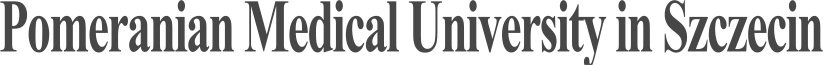 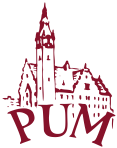 SYLLABUS of the MODULE (SUBJECT)General InformationDetailed information* Selected examples of methods of assessment:EP – written examinationEU – oral examinationET – test examinationEPR – practical examinationK – colloqiumR – reportS – practical skills assessmentRZĆ – practical classes report, incl. discussion on resultsO – student’s active participation and attitude assessment SL – lab reportSP – case studyPS - assessment of student’s ability to work independently W – entry testPM – multimedial presentationother…Module title:                                                Dental ProstheticsModule title:                                                Dental ProstheticsModule typeObligatoryFaculty PMUFaculty of Medicine and DentistryMajorDentistryLevel of studylong-cycle (S2J)Mode of studyfull-time studiesYear of studies, semester4 year (VII semester and VIII semester)ECTS credits (incl. semester breakdown)8 (semester- VII-4, semestr VIII-4)Type/s of traininglectures – 13 h (sem. VII – 7h , sem.VIII -6h)seminars - 15h (sem. VII – 8h, sem.VIII - 7h) classes - 140h (sem. VII - 70h, sem. VIII -70h)Form of assessment☒graded assessment:☐descriptive☒test☐practical☐oral☐non-graded assessment☐final examination☐descriptive☐test☐practical☐oralHead of the Department/ Clinic, Unitprof. dr hab. n. med. Ewa SobolewskaTutor responsible for the module dr n. med. Małgorzata Kozak, malgorzata.kozak@pum.edu.plModule objectivesModule objectivesThe aim of teaching is also to acquire theoretical knowledge and practical skills allowing for independent work and making decision about indications, planning and carrying out the prosthetic treatment in simple cases of missing teeth with the use of removable partial dentures and fixed restorations. Acquiring of the necessary theoretical knowledge, improvement of practical and manual skills.Prerequisite /essentialrequirementsKnowledgeKnowledge of anatomy and physiology of head and neck tissues.Prerequisite /essentialrequirementsSkillsKnowledge of the principles for using dental units and equipment being in the equipment of clinical rooms, knowledge of using the equipment in technical laboratories.Prerequisite /essentialrequirementsCompetencesThe habit of self-education, teamworkDescription of the learning outcomes for the subject /moduleDescription of the learning outcomes for the subject /moduleDescription of the learning outcomes for the subject /moduleDescription of the learning outcomes for the subject /moduleNo. of learning outcomeStudent, who has passed the (subject)knows /is able to /can:SYMBOL (referring the standards)Method of verification of learning outcomes*U01is able to interview patient or his/her family        F.U1.     K, PSU02is able to carry out dental examination of patient     F.U2     K, PSU03is able to formulate research proplems in dentistry             F.U12       PSU04is able to perform prosthetic rehabilitation in simple cases in the field of  clinical and laboratory proceduring            F.U22      K, PSK01is ready to establish and maintain deep and respectful contact with the patient as well as to show understanding for ideological and cultural differences            K.1.OK02is ready to be guided by the patient wellbeing            K.2.OK03is ready to respect physician-patient privilege and patient's rights            K.3.OK04is ready to take activities towards patient on the basis of ethical principles with awareness of social conditions and disease restrictions            K4.OTable presenting LEARNING OUTCOMES in relation to the form of classesTable presenting LEARNING OUTCOMES in relation to the form of classesTable presenting LEARNING OUTCOMES in relation to the form of classesTable presenting LEARNING OUTCOMES in relation to the form of classesTable presenting LEARNING OUTCOMES in relation to the form of classesTable presenting LEARNING OUTCOMES in relation to the form of classesTable presenting LEARNING OUTCOMES in relation to the form of classesTable presenting LEARNING OUTCOMES in relation to the form of classesTable presenting LEARNING OUTCOMES in relation to the form of classesNo. of learning outcomeLearning outcomesType of trainingType of trainingType of trainingType of trainingType of trainingType of trainingType of trainingNo. of learning outcomeLearning outcomesLectureSeminarPractical classesClinical classesSimulationsE-learningOther… U01F.U1.XXXX U02F.U2.XXXX        U03F,U12.XXXX        U04F.U22.XXXX        K01K.1.XXXX        K02K.2.X        K03K.3.X        K04K.4.XTable presenting TEACHING PROGRAMMETable presenting TEACHING PROGRAMMETable presenting TEACHING PROGRAMMETable presenting TEACHING PROGRAMMENo. of a teaching programmeTeaching programmeNo. of hoursReferences to learning outcomesWinter semesterWinter semesterWinter semesterWinter semesterLectures - 7hLectures - 7hLectures - 7hLectures - 7hTK01Treatment after extensive surgery. Postoperative prostheses. Epithesis.1hU01,U02,U03,U04,K01,K02,TK02Dental ceramics. Crowns and veneers,  inlays, onlays, overlays, dental bridges.1hU01,U02,U03,U04.K01,K02,TK03Dental bridges - biomechanics and treatment planning1hU01,U02,U03,U04.K01,K02,TK04Cementation procedure of fixed restoration1hU01,U02,U03,U.04,K01,K02,TK05Reconstruction of endodontically treated tooth – glass post procedures, 1hU01,U02,U03,U04.,K01,K02,TK06Immediate and early dentures.1hU01,U02, U04TK07Dental stomatopathies1hU01,U04Seminars - 8hSeminars - 8hSeminars - 8hSeminars - 8hTK01Patient examination. Characteristics of a masticatory system. Prosthetic treatment planning2hU01, U03, U04TK02Primary and secondary dental materials.2hU03,U04TK03Removable partial dentures1,5hU01,U02,U03,U04,K02,K03      TK04Complete dentures. Topography of the bearing area. Clinical and laboratory sages.2,5hU01,U02.U03,U04,K01,K02,K03 Practical classes – 70h Practical classes – 70h Practical classes – 70h Practical classes – 70hTK09Clinical classes with patients70hU01,U02,U03,U04,K01,K02,K03,K04Summer semesterLectures – 6hSummer semesterLectures – 6hSummer semesterLectures – 6hSummer semesterLectures – 6hTK01Prosthetic treatment of patients with periodontitis1hU01,U02.U03,K01,K02,K03TK02Precise attachements in RPD treatment planning1hU01,U04.K01,K02,TK03Dental implants1hU01,U02.U04,K01,K02,TK04Prosthetic treatment of children and adolescents.1hU01,U02.U04,K01,K02,K03    TK05Traumatic occlusion syndrome. VDO and severe tooth wear, splints, cover-dentures.1hU01,U04.K01,K02TK06Soft tissue retraction methods prior to impression taking.1hU04Seminars – 7hSeminars – 7hSeminars – 7hSeminars – 7hTK01Dental ceramics. Crowns and veneers, inlays, onlays, overlays. General rules of dental ceramics cementation. Most common failures and complications during prosthetic treatment.2hU01,U03,U04,K01,K02,K03TK02Dental Bridges2hU01,U03,U04,K01,K02,K03TK03Repairing a prosthetic restoration:- reasons and types of damage of fixed and removable prosthetic restorations- methods of repairing fixed and removable prosthetic restorations- indications and methods of relining the denture.2hU01,U03,U04,K01,K02,K03TK04Iatrogenic factors associated with early and late failure of dental restorations. Most common complications during prosthetic treatment1hU03,U04,K01,K02,K03Practical classesPractical classesPractical classesPractical classesTK01Clinical classes with patients70hU01,U02,U03,U04.K01,K02,K03,K04BooklistObligatory literature:1. Rosenstiel SF, Land MF, Fujimoto J. “Contemporary Fixed Prosthodontics”, 4th Edition, Mosby Elsevier, 20062. Powers J, Sakaguchi R. “Craig’s Restorative Dental Materials” 12th Edition, Mosby Elsevier, 20063. Basker R, Davenport J. “Prosthetic Treatment of the Edentulous Patient” 4th Edition, Wiley-Blackwell, 20024. Carr AB, Brown “McCracken’s removable partial prosthodontics” Mosby St.Louis, 2005Supplementary literature:1. Craig, John M. Powers, John C. Wataha, "Dental Materials, Properties and Manipulation", 9th edition, Mosby 20072. Shillingburg, Herbert T., Jr.: Fundamentals of Fixed Prosthodontics, 3rd edition Chicago: Quintessence Pub., c1997. ISBN: 086715201X3. Zarb G.A., Bolender C.L., Eckert S., Jacob R., Mericske-Stern F, “Prosthodontic Treatment for Edentulous Patients: Complete Dentures and Implant-SupportedProstheses”, 12th edition, Mosby Co.4. Okeson J., “Management of Temporomandibular Disorders and Occlusion, Mosby Elsevier 2008Standards of procedures required to obtain credit:Post and core - 1PFM crown – 2Metal crown - 1Temporary crown - 1Bridge – 1Partial denture – 1Denture repair – 1Complete denture -2 demonstration for the whole groupStudent’s workloadStudent’s workloadForm of student’s activity(in-class participation; activeness, produce a report, etc.)Student’s workload [h]Form of student’s activity(in-class participation; activeness, produce a report, etc.)TutorContact hours with the tutor168Time spent on preparation to seminars/ practical classes30Time spent on reading recommended literature10Time spent on writing report/making projectTime spent on preparing to colloqium/ entry testTime spent on preparing to exam27Student’s workload in total235ECTS credits for the subject (in total)                           8Remarks Remarks 